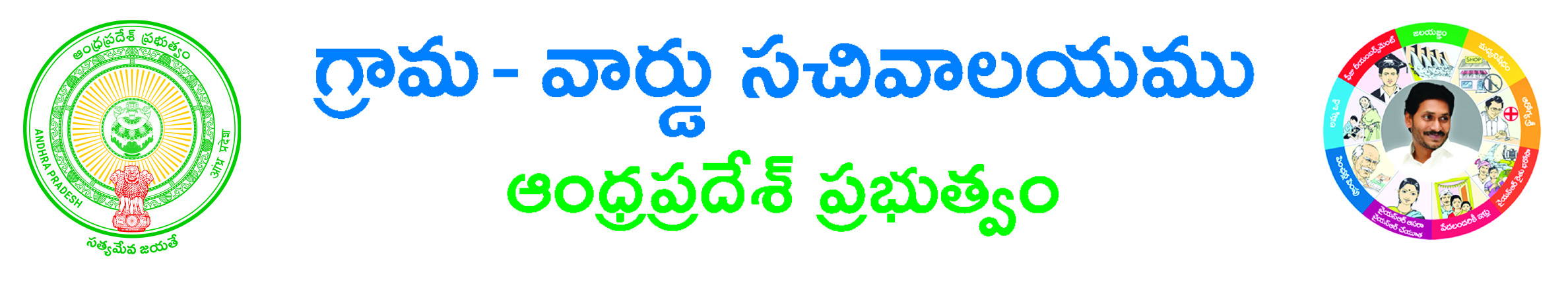 SRI BRAMARAMBA MALLIKARJUNA SWAMY SEVA TICKET BOOKING APPLICATION FORMSeva Name Seva Name*: __________________________________________________________________________________Seva Details  Available Batches For Seva: *: __________________________Seva Booking Date*: __________________________Devotee Details Aadhar Card No: _________________________ Devotee Name*: _______________________________________Proof Document: ____________________________ Proof Document No: _________________________________Gothram: __________________________________ Nakshatram: _______________________________________ Gender*:  Male  Female 	Age: ________________	Mobile Number: _____________________________ Email Id*: __________________________________________________Devotee AddressHouse No*: __________________ Street Name/Location*: ____________________________________________ Country*: INDIA 	  State*: _________________________ District*: ________________________________ Mandal*: _________________________ Village*: _____________________________ Pin Code: ______________Applicant Details Applicant Name*: ______________________________________________________________________________Applicant Relation*: _______________________________________ Documents List:(NOTE: 1.Total size of Upload Document should not exceed 3 MB. 2. All Upload Documents should be in PDF Format Only)1. Application Form*2. Identity Proof * 3. Passport Photo *Applicant’s Signature